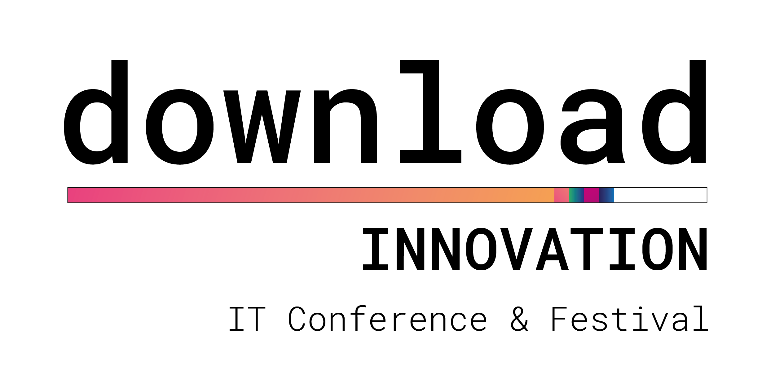 7-8 settembre 2019Modulo partecipazione “Premio GFMarilli” 2019I moduli di partecipazione dovranno essere inviati entro il 20 Agosto alla mail premiomarilli@sorint.it L’iscrizione al concorso autorizza la società promotrice (Sorint.Lab) a divulgare agli organi di stampa il progetto presentato, i nomi degli autori, dei relativi docenti e il nome dell’Istituto di appartenenza, senza alcun onere per questi ultimi, ma ai soli fini della conoscenza dell’elaborato risultato vincitore e di promozione del Premio GFMarilli. La richiesta d’iscrizione implica l’accettazione di tutte le norme e procedure esposte nel Bando GFMarilli.INFORMAZIONIpremiomarilli@sorint.itEmilio Pandini +39 333 9142066Francesca Bastianelli +39 349.1812009www.sorint.itwww.download-event.ioIstituto ScolasticoCittàDocente di riferimentoMail docente di riferimentoTel.Categoria di partecipazione(indicare la categoria)     Progetto classi quinte     Progetto classi terze e quarteTitolo progettoStudente/i che hanno realizzato il progettoStudente/i che hanno realizzato il progettoStudente/i che hanno realizzato il progettoStudente/i che hanno realizzato il progettoStudente/i che hanno realizzato il progettoIndicare le tecnologie hardware/software utilizzateIndicare gli impatti positivi che il progetto può avere per la societàSpecificare eventuali supporti necessari all’esposizione del progetto (banchetto, corrente, etc.)NoteLink per scaricare materiale a supporto del progettoBreve abstract della tesina/progetto (richiesto, ma non obbligatorio, max 10 righe)